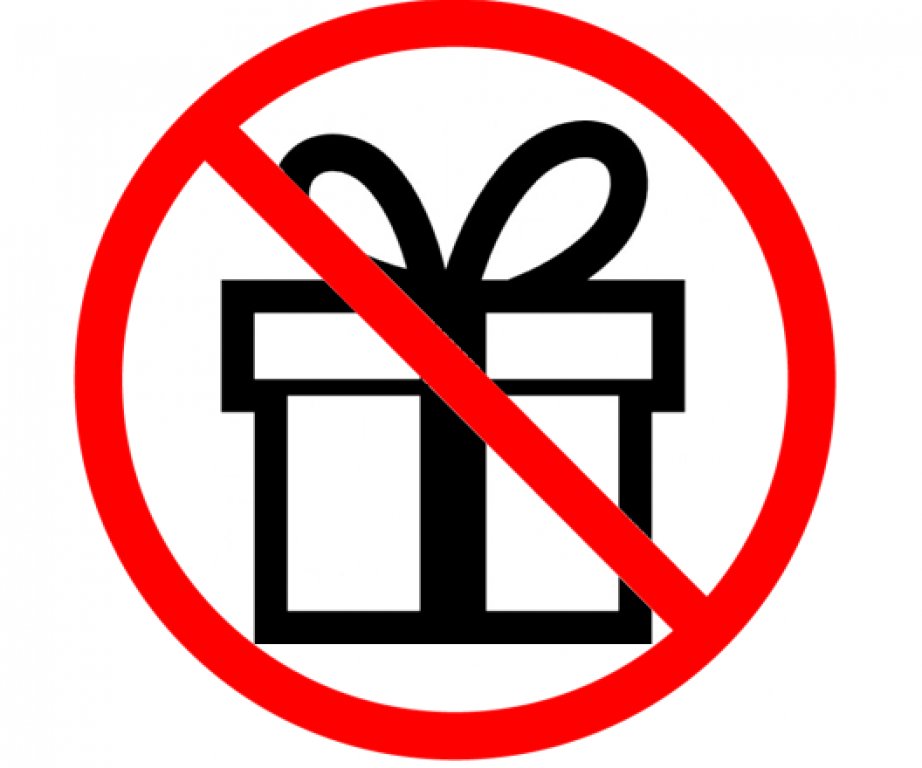 В преддверии новогодних и рождественских праздников согласно положениям антикоррупционного законодательства, содержащим запрет на дарение подарков должностным лицам, а также на получение ими подарков в связи с выполнением служебных обязанностей (осуществлением полномочий) следует помнить, что:- получение должностными лицами подарков создает условия для конфликта интересов, ставит под сомнение объективность принимаемых ими решений, а также влечет ответственность, предусмотренную законодательством Российской Федерации, вплоть до увольнения, а в случае, когда подарок расценивается как взятка – уголовную ответственность;- получение подарков должностными лицами во внеслужебное время от лиц, в том числе в отношении которых должностные лица непосредственно осуществляют функции государственного управления, также является нарушением вышеуказанного запрета;- использование служебного положения в личных целях в том числе для получения подарков работниками учреждений, созданных для выполнения задач, поставленных перед государственным органом, создает условия для возникновения конфликта интересов, может скомпрометировать и повлечь возникновение сомнений в честности, беспристрастности и объективности работников этих учреждений, нанести ущерб репутации учреждений и государственного органа.